Sensoren, Aktuatoren und das Mainboard brauchen Strom, um zu funktionieren. Zeichne ein, wie man eine Batterie und einen Lichtsensor verbindet.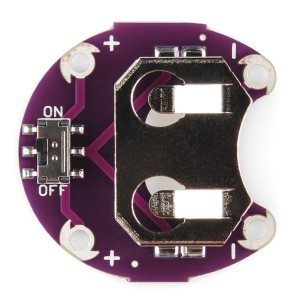 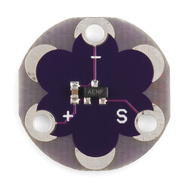 Was ist dabei wichtig? Der Sensor hat einen Pin mit „Plus (+)” und einen mit”Minus (-)“. Warum gibt es noch einen Dritten?	Wie verbindet man einen Batteriehalter mit einen Aktuator? 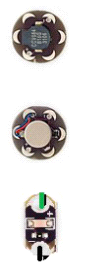 Was kannst du überprüfen, wenn der Aktuator nicht funktioniert?Male die drei Verbindungen zwischen den Elemente des Systems so an:Der Stromkreis vom Batterienhalter zum LilyPad Mainboard in grün.Der Stromkreis vom Batterienhalter zum Lichtsensor in rot.Der Stromkreis vom LilyPad Mainboard über die LED zum Batteriehalter in blau.Die Verbindung vom Lichtsensor zum LilyPad Mainboard in organge. 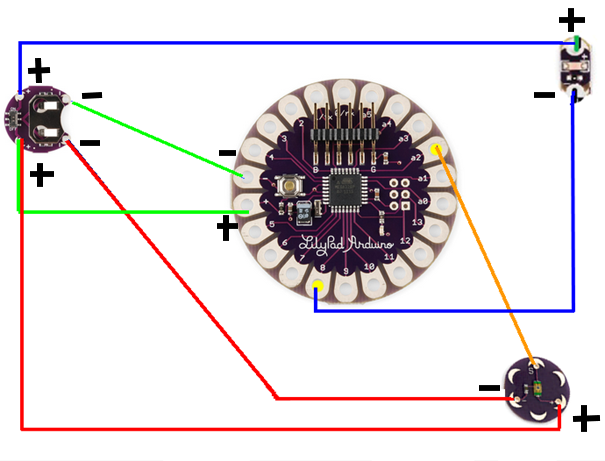 Welche Komponenten kannst du hier entdecken?Pin A2 und 8 sind programmiert. Was wird passien? 